Kochane dzieci, mamy nadzieje, że czas świąteczny minął Wam i Waszym Rodzinom w atmosferze radości. Liczymy, że z Waszych pięknych buziek nie schodzi uśmiech. Bardzo za Wami tęsknimy. Troszkę odpoczęliśmy, a teraz powoli wracamy do pracy. W tym tygodniu zajmiemy się pracą rolnika.Temat tygodnia: Praca rolnikaTemat dnia: Na poluCele ogólne:Poznanie pracy rolnika- czynności, jakie wykonuje i potrzebnych mu narzędziWiązanie opisu z obrazkiemJestem rolnikiem – zabawa dydaktyczna. Do tej zabawy potrzebne będą ilustracje. Proszę, byście Państwo wyjaśnili dzieciom każdą z ilustracji i opowiedzieli proces powstania chleba. Kto to jest rolnik? (osoba, pracująca na roli)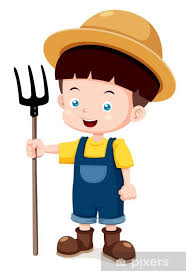 Gdzie pracuje rolnik? ( na polu)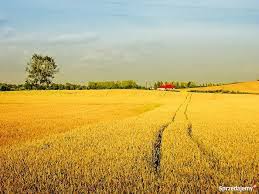 Pierwszy etap – zasiew. Jeśli macie Państwo w domu dowolne ziarno, proszę pokazać je dzieciom. Rolnik sieje ziarna zbóż, które wyrastają i później mamy z nich np. chleb, rogaliki.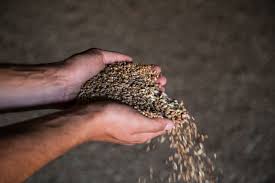 Drugi etap- ziarna kiełkują z ziemi, rosną i powstają z nich kłosy.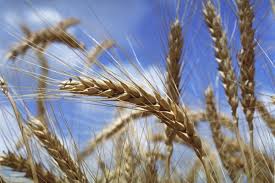 Trzeci etap- rolnik zbiera zboże, przy pomocy specjalnych maszyn (kombajnów).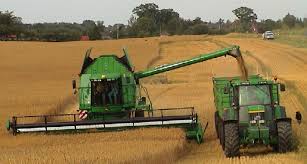 Ziarna rozdrabniane są w młynach, powstaje mąka.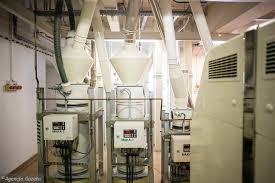 Z mąki możemy upiec np. chleb, rogaliki, ciasto.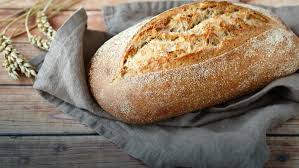 Od ziarenka do bochenka. Jeśli jest to możliwe, proszę wydrukować kartę zamieszczoną poniżej, następnie rozciąć ją na mniejsze ilustracje.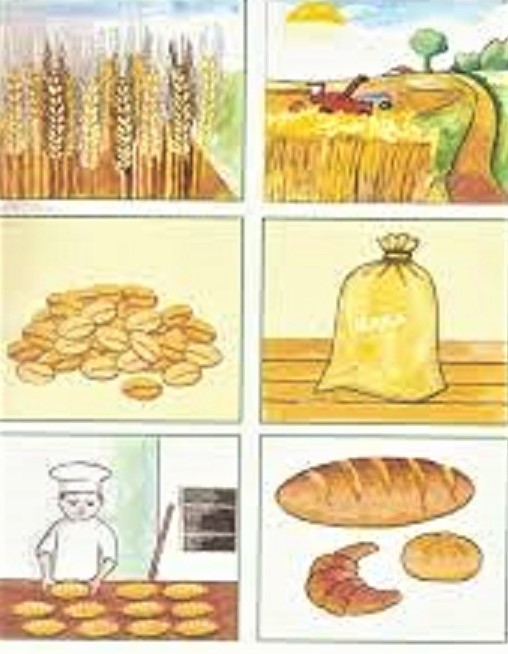 Pieczywo- słuchanie wiersza Bogusława Szuta połączone z rozmową na temat pracy rolnika na podstawie ilustracji. Zadaniem dzieci jest dopasowanie obrazka do wysłuchanego tekstu.PieczywoSkąd na stole smaczny chlebek?Rolnik sieje ziarno w glebę.(gleba to jest ziemia czarna, w której rośnie zboże z ziarna.)Kiedy zboże jest dojrzałe, rolnikKosi je z zapałem, potem młóci,W swych maszynachI wywozi plon do młyna.Młynarz w młynie ziarno miele,Białej mąki robi wiele.Mąka trafi do piekarza, Który ciasto z niej wytwarza.Z ciasta robi i chleb, rogale…W piecu piecze je wytrwale.Jest pieczywo! Ślinka leci,Wiec smacznego, dzieci!  Rolnik- zabawa naśladowcza. Nauka krótkiego tekstu połączona z naśladowaniem. Rolnik rano rusza w pole     (dziecko maszerująe, wysoko podnosząc kolana)Orać pługiem czarną rolę     (dziecko zatrzymuje się, kuca, stuka otwartą dłonią o podłogę)Sieje zboże i buraki               (dziecko wstaje, naśladuje ruch siania ziarenek)Z których potem są przysmaki (dziecko masuje się po brzuszku)Miłego dnia  Jeżyki